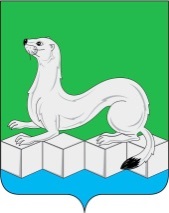 Российская ФедерацияИркутская областьМуниципальный районУсольского районного муниципального образованияМуниципальное бюджетное дошкольное образовательное учреждение«Детский сад №6 «Берёзка»Реестрприказов о зачислении (отчислении) воспитанников МБДОУ «Детский сад №6 «Берёзка» за 2016 годРоссийская ФедерацияИркутская областьМуниципальный районУсольского районного муниципального образованияМуниципальное бюджетное дошкольное образовательное учреждение«Детский сад №6 «Берёзка»Реестрприказов о зачислении (отчислении) воспитанников МБДОУ «Детский сад №6 «Берёзка» за 2017 годРоссийская ФедерацияИркутская областьМуниципальный районУсольского районного муниципального образованияМуниципальное бюджетное дошкольное образовательное учреждение«Детский сад №6 «Берёзка»Реестрприказов о зачислении (отчислении) воспитанников МБДОУ «Детский сад №6 «Берёзка» за 2018 годРоссийская ФедерацияИркутская областьМуниципальный районУсольского районного муниципального образованияМуниципальное бюджетное дошкольное образовательное учреждение«Детский сад №6 «Берёзка»Реестрприказов о зачислении (отчислении) воспитанников МБДОУ «Детский сад №6 «Берёзка» за 2019 годРоссийская ФедерацияИркутская областьМуниципальный районУсольского районного муниципального образованияМуниципальное бюджетное дошкольное образовательное учреждение«Детский сад №6 «Мамонтёнок»Реестрприказов о зачислении (отчислении) воспитанников МБДОУ «Детский сад №6 «Мамонтёнок» за 2020годРоссийская ФедерацияИркутская областьМуниципальный районУсольского районного муниципального образованияМуниципальное бюджетное дошкольное образовательное учреждение«Детский сад №6 «Мамонтёнок»Реестрприказов о зачислении (отчислении) воспитанников МБДОУ «Детский сад №6 «Мамонтёнок» за 2021 год№ п/п № приказаДата издания приказаСодержание1.1.30.06.2016 г.Об отчислении 1 воспитанника из ДОУ2.2.30.06.2016 г.Об отчислении 1 воспитанника из ДОУ3.3.11.08.2016 г.Об отчислении 1 воспитанника из ДОУ4.4.15.08.2016 г. О зачислении  1 воспитанника в ДОУ5.5.01.09.2016 г.О зачислении  1 воспитанника в ДОУ6.6.03.10.2016 г.Об отчислении 1 воспитанника из ДОУ7.7.11.10.2016 г.О зачислении  1 воспитанника в ДОУ8.8.31.10.2016 г.Об отчислении 1 воспитанника из ДОУ9.9.03.11.2016 г.О зачислении  1 воспитанника в ДОУ№ п/п № приказаДата издания приказаСодержание1.1031.05.2017г.Об отчислении 1 воспитанника из ДОУ2.11.30.06.2017 г.Об отчислении 1 воспитанника из ДОУ3.1230.06.2017 г.Об отчислении 1 воспитанника из ДОУ4.13.30.06.2017 г. Об отчислении 1 воспитанника из ДОУ5.14.30.06.2017 г.Об отчислении 1 воспитанника из ДОУ6.15.01.08.2017 г.О зачислении  1 воспитанника в ДОУ7.16.01.08.2017 г.О зачислении  1 воспитанника в ДОУ8.17.01.08.2017г.О зачислении  1 воспитанника в ДОУ9.18.01.08.2017г.О зачислении  1 воспитанника в ДОУ10.19.01.08.2017г.О зачислении  1 воспитанника в ДОУ11.20.11.12.2017 г.Об отчислении 1 воспитанника из ДОУ12.21.11.12.2017 гО зачислении  1 воспитанника в ДОУ№ п/п № приказаДата издания приказаСодержание1.22.02.05.2018 гО зачислении  1 воспитанника в ДОУ2.23.29.06.2018 г.Об отчислении 1 воспитанника из ДОУ3.24.29.06.2018 г.Об отчислении 1 воспитанника из ДОУ4.25.29.06.2018 г.Об отчислении 1 воспитанника из ДОУ5.26.29.06.2018 г.Об отчислении 1 воспитанника из ДОУ6.27.29.06.2018 г.О зачислении  1 воспитанника в ДОУ7.28.29.06.2018 г.О зачислении  1 воспитанника в ДОУ8.29.29.06.2018 г.О зачислении  1 воспитанника в ДОУ9.30.29.06.2018 г.О зачислении  1 воспитанника в ДОУ№ п/п № приказаДата издания приказаСодержание1.31.31.05.2019 гОб отчислении 1 воспитанника из ДОУ2.32.31.05.2019 г.Об отчислении 1 воспитанника из ДОУ3.33.31.05.2019 г.О зачислении  1 воспитанника в ДОУ4.34.31.05.2019г.О зачислении  1 воспитанника в ДОУ5.35.29.06.2019 г.Об отчислении 4-х воспитанников из ДОУ6.36.30.08.2019 г.О зачислении  4-х воспитанников в ДОУ№ п/п № приказаДата издания приказаСодержание1.37.31.05.2019 гОб отчислении 2 воспитанника из ДОУ2.38.31.05.2019 г.Об отчислении 1 воспитанника из ДОУ3.39.01.09.2020О зачислении  13 воспитанников в группу раннего развития 4.40.01.09.2020 г.О зачислении  13 воспитанников в разновозрастную группу5.41.30.09.2020г.О зачислении  1 воспитанника в разновозрастную группу6.42.17.11.2020 г.Об отчислении 1 воспитанника из ДОУ7.43.17.11.2020 г.Об отчислении 1 воспитанника из ДОУ№ п/п № приказаДата издания приказаСодержание1.44. 22.01.2021 г.Об отчислении воспитанника из ДОУ2.45.01.02.2021 г.О зачислении  2 воспитанников в группу раннего развития3.46.02.03.2021 г.Об отчислении воспитанника из ДОУ4.47.15.03.2021 г.О зачислении  1 воспитанника в разновозрастную группу5.48.18.03.2021 г.О зачислении  1 воспитанника в ДОУ6.49.01.04.2021 г.О зачислении  1 воспитанника в ДОУ7.50.01.04.2021 г.О зачислении  1 воспитанника в группу раннего развития8.51.22.04.2021 г.Перевод детей в другую группу9.52.22.04.2021 г.Перевод детей в другую группу10.53.22.04.2021 г.Перевод детей в другую группу11.55.01.06.2021 г.Об отчислении 7 воспитанников из ДОУ12.56.01.07.2021 г.Об отчислении 1 воспитанников из ДОУ13.57.19.07.2021 г.О зачислении  3 воспитанников в ДОУ14.58.10.08.2021 г.Об отчислении 3 воспитанников из ДОУ15.59.10.08.2021 г.Об отчислении 1 воспитанника из ДОУ16.60.30.08.2021 г.Перевод детей в другую группу17.61.30.08.2021 г.Перевод детей в другую группу18.62.01.09.2021 г.Об отчислении 1 воспитанника из ДОУ19.63.01.09.2021 г.Об отчислении 1 воспитанника из ДОУ20.64.01.09.2021 г.О зачислении  5 воспитанников в ДОУ21.65.01.09.2021 г.О зачислении  1 воспитанника в ДОУ22.66.01.09.2021 г.О зачислении  1 воспитанника в ДОУ23.67.25.11.2021 г.О зачислении  1 воспитанника в ДОУ24.68.29.11.2021 г.О зачислении  1 воспитанника в ДОУ25.69.01.12.2021 г.Перевод детей в другую группу26.70.01.12.2021 г.Перевод детей в другую группу